ПОЛОЖЕНИЕо проведении районного конкурса рисунков и поделок среди обучающихся,                            посвященного 300-летию Российской прокуратуры1. Общие положения1.1. Настоящее Положение о проведении муниципального этапа областного конкурса рисунков и поделок среди обучающихся (далее — Положение) определяет цели и задачи районного конкурса рисунков и поделок среди обучающихся Конкурса, а также порядок его проведения и финансирования.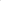 12. Конкурс проводится по поручению Прокуратуры Ленинградской области в рамках мероприятий, посвященных 300-летию Российской прокуратуры.2. Цель и задачи Конкурса2.1. Конкурс проводится с целью привлечения внимания детей и молодежи к проблеме сохранения исторической правды событий путем внутрисемейного диалога поколений, воспитания у подрастающего поколения любви к Родине в тесной взаимной связи с историей государства и права России; формирования гражданственности и социальной активности обучающихся.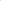 2.2. Задачами Конкурса являются:2.2.1 создание условий для изучения обучающимися истории государства и права России, организация работы по патриотическому воспитанию подрастающего поколения;2.2.2. пропаганда базовых семейных ценностей через вовлечение обучающихся, их родителей и других членов семей в совместную творческую и исследовательскую деятельность;2.2.3. повышение образовательного, культурного уровня подрастающего поколения, развитие исследовательской и познавательной активности обучающихся;2.2.4. Развитие творческих способностей у детей и молодежи средствами изобразительного искусства и литературного творчества.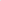 3. Организация Конкурса3. 1. Организаторами Конкурса являются: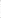 Комитет образования Гатчинского муниципального района Ленинградской области по поручению прокуратуры Ленинградской области.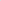 3.2. проведение конкурса возлагается на муниципальное бюджетное образовательное учреждение дополнительного образования «Районный центр детского творчества» (далее — МБОУ ДО «РЦДТ»).4. Участники Конкурса4.1. В Конкурсе принимают участие обучающиеся государственных и муниципальных образовательных организаций Гатчинского муниципального района Ленинградской области (в том числе: обучающиеся общеобразовательных учреждений и учреждений дополнительного образования (далее — участники Конкурса).5. Оргкомитет Конкурса5.1. Для подготовки, организационно-методического обеспечения и проведения Конкурса создается организационный комитет Конкурса (далее оргкомитет).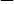 5.2. Оргкомитет состоит из председателя, ответственного секретаря и членов оргкомитета.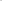  В состав оргкомитета входят представители комитета образования ГМР ЛО, сотрудники МБОУ ДО «РЦДТ».Председатель оргкомитета: организует работу оргкомитета; консультирует членов оргкомитета по вопросам проведения Конкурса; имеет право представлять результаты Конкурса общественности и делегировать часть своих полномочий одному из членов оргкомитета.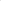 Члены оргкомитета:принимают решения, связанные с вопросами организации и проведения Конкурса; обеспечивают освещение подготовки и хода Конкурса в средствах массовой информации ГМР, в информационно коммуникационной сети «Интернет»; организуют работу жюри Конкурса; подготавливают аналитические материалы по результатам Конкурса; подготавливают предложения по совершенствованию организации и проведения Конкурса.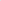 Члены оргкомитета обязаны: соблюдать настоящее Положение; не пропускать заседания оргкомитета без уважительных причин; не использовать после завершения Конкурса представленные на нём документы, материалы и сведения об участниках без их письменного разрешения.Секретарь оргкомитета:регистрирует документы и материалы, поступившие от участников Конкурса, направляет их председателю жюри Конкурса, координирует работу оргкомитета.Заседания оргкомитета проводятся председателем оргкомитета по мере необходимости.  5.9. Заседание оргкомитета считается правомочным, если в нем принимает участие не менее 2/3 утвержденного состава членов оргкомитета. Решения принимаются открытым голосованием, простым большинством голосов присутствующих членов оргкомитета при условии кворума.5.10. Члены оргкомитета оставляют за собой право переноса и отмены Конкурса, изменения сроков приема заявок и работ на Конкурс.6. Жюри КонкурсаДля оценивания конкурсных работ и определения победителей Конкурса по итогам создается жюри Конкурса (далее — жюри).Жюри состоит из председателя, заместителя председателя, ответственного секретаря и членов жюри.В состав жюри могут входить деятели культуры и искусства, общественные деятели, сотрудники МБОУ ДО «РЦДТ», представители педагогической общественности, общественных организаций и объединений.Председатель жюри обязан:осуществлять контроль за соблюдением настоящего Положения; координировать деятельность жюри; распределять обязанности между членами жюри; проводить заседания жюри.Члены жюри Конкурса обязаны: соблюдать настоящее Положение; голосовать индивидуально и открыто; не пропускать заседания жюри без уважительной причины; не использовать после завершения Конкурса представленные на нём документы, материалы и сведения об участниках без их письменного разрешения.Жюри правомочно принимать решения, если на заседании присутствуют более половины его списочного состава. Решение жюри считается принятым, если за него подано большинство голосов присутствующих членов жюри.Жюри оценивает работы участников Конкурса в соответствия критериям согласно пункту 8 настоящего Положения.Жюри имеет право дополнительно определять участников для награждения специальными призами.7. Порядок и сроки проведения Конкурса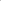 Конкурс проводится по следующим номинациям «Рисунок» и «Поделка».Конкурс проводится по возрастным группам: Номинация «Рисунок»1-2 класс 3-4 класс Номинация: «Поделка»5-7 класс8-10 класс       7.3. Название работы определяется участником Конкурса самостоятельно.Конкурс проводится с 11 сентября по 13 сентября 2021 года на базе МБОУ ДО «РЦДТ».Конкурсные материалы и заявки на участие в Конкурсе по прилагаемой форме (приложение2) предоставить в срок до 9 сентября зам.директора по ВР Лапидус С.М. (каб.40)На Конкурс представляется не более 12 работ от одного учреждения.На конкурсе оцениваются индивидуальные и коллективные работы. Участие в Конкурсе автоматически подразумевает согласие на публикацию работы информационном сборнике и средствах массовой информации с сохранением авторства за участниками.Конкурсные работы не возвращаются.8. Критерии оценки работ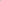 8.2. Критерии оценки работ в номинациям:9. Технические требования9.1. Требования к оформлению работ в номинации «Рисунок»:9.1.1. Формат работ — А 2 (594 х 420)9.1.2. Рисунки выполняются на любом материале (ватман, картон, холст ит.д.) и исполнены в любой технике рисования (масло, акварель, гуашь, пастель, аппликация, цветные карандаши и т.д.).Каждая работа должна иметь этикетку по форме согласно приложению 3 к настоящему Положению.Работы должны соответствовать теме и номинации Конкурса;На обратной стороне работы на этикетке необходимо указать: название работы и номинацию; фамилию и имя конкурсанта; возраст на начало проведения Конкурса; класс (для школьников), а также название государственной или муниципальной образовательной организации ГМР; фамилию, имя, отчество руководителя.К участию в Конкурсе не допускаются рисунки рекламного содержания (скопированные или перерисованные), а также не соответствующие техническим требованиям, указанным в пункте 9 настоящего Положения.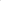 9.2. Требования к оформлению работ в номинации «Поделка»:9.2.1. На Конкурс принимаются работы только собственного исполнения.9.2.2. Работы должны соответствовать теме и номинации Конкурса;9.2.3. На обратной стороне работы на этикетке необходимо указать: название работы и номинацию; фамилию и имя конкурсанта; возраст на начало проведения Конкурса; класс (для школьников), а также название государственной или муниципальной образовательной организации ГМР; фамилию, имя, отчество руководителя. 10. Подведение итогов и награждениеИтоги Конкурса подводятся по сумме баллов, набранных на Конкурсе.По итогам Конкурса в каждой номинации и в каждой возрастной группе определяется победитель и призеры, которые будут награждены грамотами.Лучшие работы Конкурса будут предоставлены в прокуратуру и примут участие в выставке г. Гатчина.                                                  Приложение № 3к распоряжению комитета образования                                                                                      Гатчинского муниципального районаОт_______________№______________Форма этикетки на работу в номинации «Рисунок»Фамилия, имя участника (полностью)Возрастная группа (класс)Название конкурсной работыНазвание образовательного учреждения(полностью)ФИО педагога (полностью)Муниципальный район (городской округ)Ленинградской области    Размеры лицевой части этикетки не должны превышать 80 х 40 мм.Наименование критерияНаименование критерияМаксимальноеколичество баллов1Соответствие содержания конкурсной работы теме КонкурсаСоответствие содержания конкурсной работы теме Конкурса0-52Художественное мастерство (техника и качество исполнения работы)Художественное мастерство (техника и качество исполнения работы)0-53Соответствие творческого уровня возраста автора0-54Особенность изображения: сложность в передаче форм, многоплановость, особый творческий почерк, яркое, выразительное раскрытие в образе Особенность изображения: сложность в передаче форм, многоплановость, особый творческий почерк, яркое, выразительное раскрытие в образе 0-55Композиционное решение: хорошая заполняемость листа,  ритмичность изображения предметов, разнообразие нарисованных предметов или поделок  Композиционное решение: хорошая заполняемость листа,  ритмичность изображения предметов, разнообразие нарисованных предметов или поделок  0-56Оригинальность замыслаОригинальность замысла0-5Итого:Итого:30 баллов